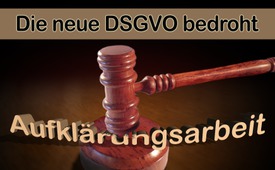 Die neue DSGVO bedroht Aufklärungsarbeit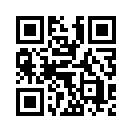 Vorgeblich zum Schutz der Verbraucher tritt am 25.05.2018 die neue Datenschutzgrundverordnung (DSGVO) in Kraft. Bei genauerem Hinsehen werden dadurch jedoch nur staatliche Instanzen und in der Öffentlichkeit stehende Personen vor Kritik geschützt. Und wer schützt die Verbraucher vor solchen Mogelverordnungen?Die Europäische Union hat, vorgeblich zum Schutz der Verbraucher, eine europäische Datenschutzgrundverordnung (DSGVO) erlassen, die ab dem 25.05.2018 in Kraft tritt. Bei genauerem Hinsehen werden jedoch nur staatliche Instanzen und in der Öffentlichkeit stehende Personen vor Kritik geschützt.  Damit sollen offenkundig Missstände nicht aufgedeckt und die breite Masse nicht informiert bzw.  gewarnt werden. Denn jeder, der sich kritisch mit Politik, Rechtsprechung oder Gesundheit etc. auseinandersetzt, muss, bevor er außerhalb seines persönlichen Umfelds etwas über eine konkrete natürliche Person berichten oder verbreiten will, diese um Erlaubnis fragen. Bei Zuwiderhandlung drohen Strafen in Millionenhöhe. Damit erweist sich die DSGVO als Maulkorb für Aufklärungsarbeit. Wie lange noch darf die EU solche Gesetzes-Mogelpackungen ungestraft erlassen?von kbr.Quellen:www.youtube.com/watch?v=zZ8UTo5i7s4
http://document.kathtube.com/25807.pdf
www.bfdi.bund.de/SharedDocs/Publikationen/
Infobroschueren/INFO6.pdf%3F__blob%3DpublicationFile%26v%3D24Das könnte Sie auch interessieren:#EU-Zensur - Zensurgesetze bedrohen Meinungsvielfalt - www.kla.tv/EU-Zensur

#DSGVO - – Die Datenschutz-Grundverordnung - www.kla.tv/DSGVOKla.TV – Die anderen Nachrichten ... frei – unabhängig – unzensiert ...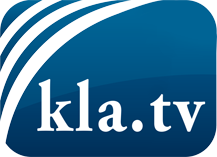 was die Medien nicht verschweigen sollten ...wenig Gehörtes vom Volk, für das Volk ...tägliche News ab 19:45 Uhr auf www.kla.tvDranbleiben lohnt sich!Kostenloses Abonnement mit wöchentlichen News per E-Mail erhalten Sie unter: www.kla.tv/aboSicherheitshinweis:Gegenstimmen werden leider immer weiter zensiert und unterdrückt. Solange wir nicht gemäß den Interessen und Ideologien der Systempresse berichten, müssen wir jederzeit damit rechnen, dass Vorwände gesucht werden, um Kla.TV zu sperren oder zu schaden.Vernetzen Sie sich darum heute noch internetunabhängig!
Klicken Sie hier: www.kla.tv/vernetzungLizenz:    Creative Commons-Lizenz mit Namensnennung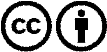 Verbreitung und Wiederaufbereitung ist mit Namensnennung erwünscht! Das Material darf jedoch nicht aus dem Kontext gerissen präsentiert werden. Mit öffentlichen Geldern (GEZ, Serafe, GIS, ...) finanzierte Institutionen ist die Verwendung ohne Rückfrage untersagt. Verstöße können strafrechtlich verfolgt werden.